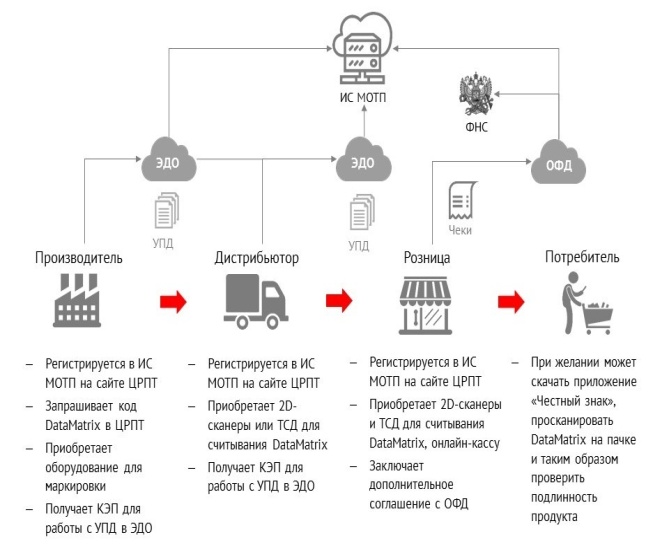 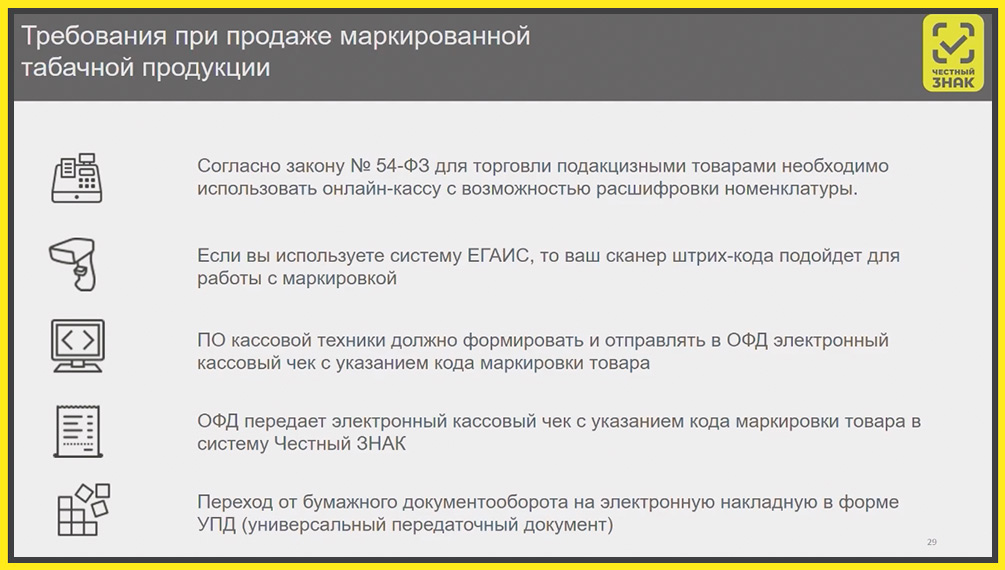 ГОСУДАРСТВЕННЫЙ  ИНФОРМАЦИОННЫЙ  РЕСУРС  В СФЕРЕ ЗАЩИТЫ ПРАВ ПОТРЕБИТЕЛЕЙ   http://zpp.rospotrebnadzor.ru/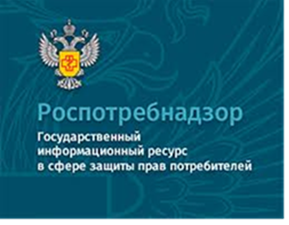 На данном портале размещено:нормативная правовая база в сфере защите прав потребителей;сведения о случаях нарушений  требований технических регламентов с указанием конкретных фактов несоответствия продукции обязательным требованиям; результаты проверок,решения судов по делам в сфере защиты прав потребителей;новости в сфере защиты прав потребителей;тематические памятки по защите прав потребителей и обучающие видеоролики;образцы претензий и исковых заявлений; ВИРТУАЛЬНАЯ ПРИЕМНАЯ, где можно задать интересующий вопрос;ВЕРСИЯ ДЛЯ СЛАБОВИДЯЩИХ.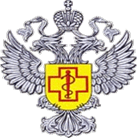 Консультационный ЦентрФБУЗ «Центр гигиены и эпидемиологии в РС (Я)»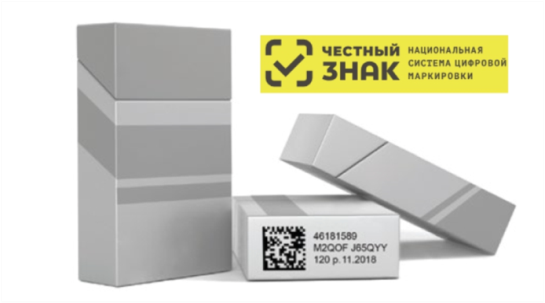 Памятка для потребителей о порядке маркировки табачной продукции средствами идентификацииг. Якутск Какая  табачная  продукция  подлежит  маркировке?   На основании  постановления  Правительства РФ от 28 февраля 2019 г. № 224 «Об утверждении Правил маркировки табачной продукции средствами идентификации и особенностях внедрения государственной информационной системы мониторинга за оборотом товаров, подлежащих обязательной маркировке средствами идентификации, в отношении табачной продукции» понятие «табачная продукция» - это определенные Федеральным законом «Технический регламент на табачную продукцию» и Техническим регламентом Таможенного союза «Технический регламент на табачную продукцию» (ТР ТС 035/2014) виды табачных изделий, на которые распространяется действие настоящих Правил, реализуемые потребителю в потребительской и (или) групповой упаковке. Таким образом, маркировка распространяется на табачные изделия, упакованные в потребительскую упаковку, к которым,  в том числе,  относятся: сигареты, папиросы, табак для кальяна, табак курительный и табак трубочный,  жевательный табак и табак нюхательный, сигары, в том числе с обрезанными концами (черуты), сигариллы (сигары тонкие), биди, кретек. Управление отмечает, что для всей товаропроводящей цепи с  1 июля 2020 года маркировка табачной продукции средствами  идентификации  стала   обязательной.Каким образом маркируется табачная продукция средствами идентификации?   Главная цель маркировки товаров средствами идентификации - пресечь  в стране поток  поступления на потребительский рынок нелегальной продукции. Маркировка позволяет отследить путь товара от выпуска с производства или ввоза в страну до конечной продажи потребителю. В соответствии  с вышеуказанными Правилами «средство идентификации табачной продукции» - это код маркировки в машиночитаемой форме, представленный в виде штрихового кода в формате DataMatrix, формируемый в соответствии с требованиями, предусмотренными разделом VIII настоящих Правил, для нанесения на потребительскую и групповую упаковки. Производители должны наносить  на  каждый  товар  уникальный  цифровой код DataMatrix, предварительно занося сведения о  продукции в систему Честный ЗНАК. Импортеры табачной продукции обеспечивает маркировку табачной продукции, произведенной за пределами территории РФ и ввозимой (ввезенной) на таможенную территорию Евразийского экономического союза либо в РФ из государств - членов Евразийского экономического союза для последующего ввода в оборот на территории Российской Федерации.  Табачные изделия, должны  иметь  на  каждой  пачке и блоке уникальный штрих код Data Matrix, информация  в  котором  зашифрована  и  защищена  от  подделки с  помощью  криптографических  технологий.       По сути уникальный цифровой код DataMatrix - это паспорт, который невозможно потерять или подделать. Он позволяет проследить весь путь товара на каждом этапе - от завода-изготовителя до потребителя,  - присваивается  товару  при его  описании в информационном  ресурсе, обеспечивающем учет и хранение достоверных данных о товарах по соответствующей товарной номенклатуре.Как   убедиться   в  легальности  маркированной табачной   продукции   потребителю?   При  розничной продаже  табачной продукции чтобы убедиться в легальности товара, потребителю нужно просканировать код маркировки с помощью мобильного  приложения  Честный ЗНАК. Оно  бесплатно и  доступно для смартфонов на системе iOS и Andriod. Любой потребитель сможет отсканировать код на своём смартфоне и отследить путь товара с момента его изготовления и до продажи в торговой точке, а также  узнать практически всю информацию  о  товаре:  наименование,  вид  табачной продукции, (в том числе: с фильтром или без), место и дату  её  производства,  информацию о движении товара от завода-изготовителя, с указанием его наименования,  до конечной точки розничной продажи, (сведения об импортере для продукции, произведенной за пределами территории РФ), сведения о документе, подтверждающем соответствие продукции требованиям технических регламентов (дата регистрации декларации о соответствии и ее регистрационный номер), дату  и  место продажи, сведения о продавце товара.      Честный ЗНАК - это национальная система цифровой маркировки, созданная для отслеживания товаров. Уникальный код - Data Matrix  присваивает каждому товару уполномоченный государством оператор - Центр развития перспективных технологий, для того, чтобы производитель или импортер разместил его на упаковке товара.Действия  при  выявлении  в  продаже  табачной  продукции  с  отсутствием  маркировки  средствами  идентификации   Если  уникальный  код -  Data Matrix  на товаре подтверждён системой Честный ЗНАК, то потребитель купил  подлинный товар. Если же при проверке  через  мобильное приложение   выявлена  ошибка кода  или  информация  о товаре в системе  Честный ЗНАК  отсутствует  либо товар не соответствует описанию, то потребитель  вправе  сообщить  об  этом  в контрольно-надзорные   органы.